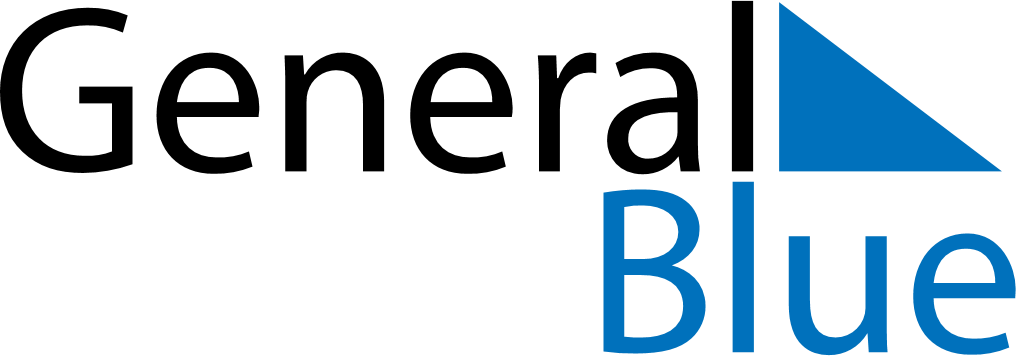 Weekly CalendarMay 17, 2027 - May 23, 2027Weekly CalendarMay 17, 2027 - May 23, 2027Weekly CalendarMay 17, 2027 - May 23, 2027Weekly CalendarMay 17, 2027 - May 23, 2027Weekly CalendarMay 17, 2027 - May 23, 2027Weekly CalendarMay 17, 2027 - May 23, 2027MONDAYMay 17TUESDAYMay 18WEDNESDAYMay 19THURSDAYMay 20FRIDAYMay 21SATURDAYMay 22SUNDAYMay 23